МЯСО ГОЛОВ ГОВЯЖЬЕ ЗАМ.Наименование этикетки: МЯСО ГОЛОВ ГОВЯЖЬЕ ЗАМ. Описание товара: Мякотный пищевой продукт в виде срезков мышечной, жировой, соединительной ткани, полученный при обвалке голов.Органолептические свойства:  Мышечная и соединительная ткань с жировой примесью не более 20%. Не допускается наличие волос, хрящей и костного остатка. Товарная упаковка: Продукт упакован блоком, в прозрачный пакет вкладыш.Блок размером 600*400*110Пищевая и энергетическая ценность в 100 гр продукта (среднее значение) 224ккал (937кДж); Белок 13г; Жир -19гРекомендации по приготовлению: Перед употреблением подвергается термической обработке до полной кулинарной готовности.Срок годности и условия хранения: При температуре не выше 18 градусов - 6 мес.Маркировка товарной упаковки: На полиблок  наклеивается этикетка 100*70 на русском языке, с информацией для потребителя. Этикетка клеится ровно. Не допускается смятие этикетки, наклейка этикетки с неправильной информацией или не четко нанесенной информацией. Короб расположен на деревянном поддоне (паллет). Паллет фиксируется машинной стрейч пленкой. Далее наносится паллетный лист с информацией для потребителя.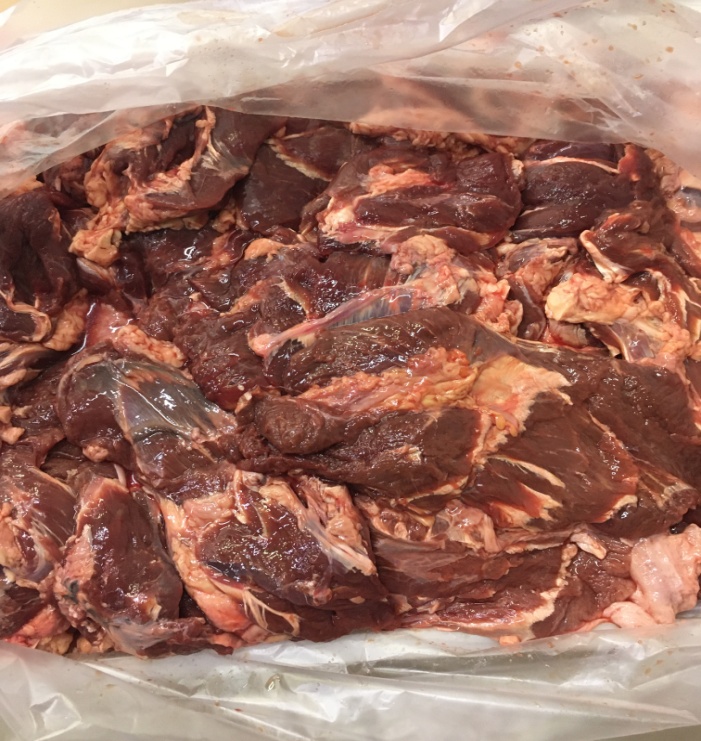 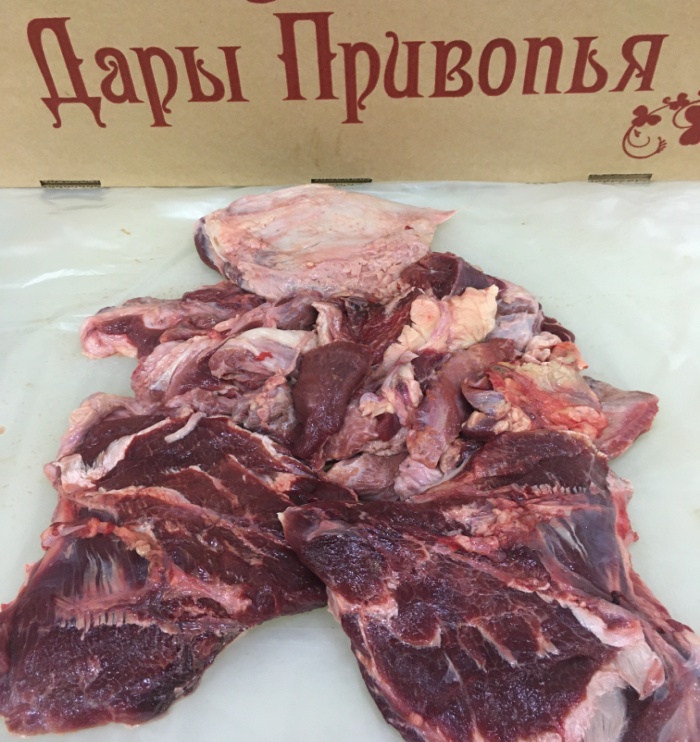 